بسمه‌تعالی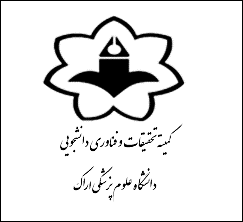 مقدمه:به‌منظور ارج نهادن به مقام دانشجویان و پژوهشگران فعال دانشگاه، همه‌ساله همزمان با هفته پژوهش، تعدادی از پژوهشگران فعال ازجمله دانشجویان پژوهشگر موردتقدیر قرار می‌گیرند. ملاک محاسبه امتیازات در انتخاب پژوهشگران و فناوران برتر دانشگاه در بخش دانشجویی، دستورالعمل حاضر می‌باشد که مصوب شورای مرکزی کمیته تحقیقات دانشجویی دانشگاه می‌باشد و به تأیید معاونت تحقیقات و فناوری دانشگاه رسیده است.میزان و نحوه محاسبه امتیاز فعالیت‌های پژوهشگران برتر دانشجویی۱-در انتخاب پژوهشگران برتر دانشجویی در هفته پژوهش 1401، تنها فعالیت‌هایی در ارزشیابی لحاظ خواهد گردید که در محدوده زمانی 1400/7/1تا1/7/1401 (بازه‌ی زمانی معادل تاریخ میلادی) صورت پذیرفته باشد. ضمناً ملاک زمانی جهت محاسبه امتیازات مقالات، تاریخ چاپ آن‌ها خواهد بود.بند ۱: طرح‌های پژوهشی مصوب۱-۱: تعریف طرح پژوهشی مصوب: مقصود طرح‌های تحقیقاتی مصوب و در حال اجرای طی سال ارزشیابی می‌باشد که عقد قرارداد آن در معاونت تحقیقات و فناوری دانشگاه صورت پذیرفته باشد.تبصره ۱: چنانچه طرحی پس از اتمام تاریخ اجرای ذکرشده در قرارداد پژوهشی، در حال انجام باشد، مشمول کسب امتیاز نخواهد گردید. (تمدید سه‌ماهه طرح با تأیید معاونت تحقیقات و فناوری قابل‌قبول خواهد بود.)نحوه تخصیص امتیاز:تبصره ۲: درصورتی‌که طرح مصوب شورای پژوهشی کمیته تحقیقات دانشجویی باشد امتیاز حاصله در ۵/۱ ضرب خواهد شد.بند ۲: مقالات منتشرشده در مجلات معتبر خارجی و داخلینحوه تخصیص امتیاز:تبصره ۱: ملاک زمانی جهت محاسبه امتیاز مقالات، تاریخ چاپ آن‌ها خواهد بود. (تاریخ پذیرش یا تاریخ دسترسی آنلاین ملاک ارزشیابی نخواهد بود)تبصره ۲: صرفاً به مقالاتی که نام دانشگاه در آن قیدشده باشد، امتیاز تعلق می‌گیرد.تبصره ۳: اگر مقاله آدرس سازمانی کمیته تحقیقات دانشجویی را دارا باشد امتیاز در (۵/۱) ضرب خواهد شد.تبصره ۴: به امتیاز مقالات چاپ‌شده در مجلات علمی ایندکس شده در نمایه بین‌المللی ISI دارای Impact factor دو برابر IF اضافه می‌شود.تبصره ۵: قابل‌ذکر است در مورد مجلاتی که ماه انتشار آن‌ها مندرج نیست، از تناسب انتشار تعداد در یک سال و شماره مجله موردنظر به‌منظور تصمیم‌گیری استفاده خواهد گردید.تبصره ۶: در خصوص مجلاتی که دارای تأخیر چاپ هستند، صرفاً شماره تابستان مجلات علمی تحقیقاتی داخلی و با ارائه نامه سردبیر نشریه مبنی بر تأیید تأخیر چاپ قابل‌قبول خواهد بود.تبصره ۷: در ارزشیابی به مقالاتی که از1400/7/1 تا 1/7/1401 چاپ‌شده باشند، امتیاز تعلق می‌گیرد.تبصره ۸: امتیاز با توجه به سمت نویسندگان در مقاله نفر اول صد در صد و نویسنده دوم به بعد ۷۰ درصد تعلق می‌گیرد. امتیاز نویسنده مسئول ۵ امتیاز علاوه بر امتیاز محتسبه ،محاسبه خواهد شد.تبصره ۹: افراد داوطلب می‌توانند حداکثر یک Acceptance نیز ارائه کنند به آن شرط که علاوه بر آن مقاله چاپ‌شده نیز داشته باشند. استفاده از این تبصره تنها با ارائه پذیرش قطعی امکان‌پذیر می‌باشد و دانشجو یک‌بار در دوران‌های مختلف مجاز به استفاده از امتیاز مقاله ارائه‌شده می‌باشد.بند ۳: مقالات ارائه‌شده در همایش‌های داخلی و خارجی:به ازای هر مورد خلاصه مقاله ایندکس شده در ISI به‌صورت Abstract Meeting: (۲) امتیازبه ازای هر مورد Proceeding نمایه شده در ISI: (۳) امتیازتبصره ۱: هر خلاصه مقاله تنها از یکی از موارد فوق می‌تواند امتیاز کسب نماید.تبصره ۲: صرفأخلاصه مقالات داخلی یا خارجی که به نام دانشگاه ارائه و چاپ‌شده باشد، امتیاز کسب می‌نماید.تبصره ۳: اگر مقاله نام کمیته تحقیقات دانشجویی را دارا باشد امتیاز با ضریب ۵/۱ محاسبه می‌شود.تبصره ۴: در صورت کسب عنوان مقاله برتر در کنگره به ازای هر مقاله در همایش داخلی، (۲) امتیاز و در همایش خارجی (۳) امتیاز، اضافه بر امتیازات فوق تعلق می‌گیرد. گواهی کسب مقاله برتر باید ضمیمه شود.تبصره ۵: مقالاتی که به‌صورت پوستر-سخنرانی «یا -e» پوستر ارائه می‌شوند جهت محاسبه امتیاز به‌عنوان پوستر محسوب خواهند شد.تبصره ۶: درصورتی‌که کتابچه خلاصه مقالات کنگره به‌صورت الکترونیک باشد اصل سی دی کتابچه قابل‌قبول خواهد بود. (فایل کتابچه نیز ایمیل شود.)تبصره ۷: در مورد مقالات یکسانی که در همایش‌های متعدد ارائه‌شده باشند فقط یک مورد از آن‌ها و بالاترین امتیاز قابل کسب محاسبه خواهد شد.تبصره ۸: سقف امتیازات کسب‌شده در این قسمت حداکثر ۱۵ امتیاز می‌باشد.بند ۴: فعالیت در کمیته تحقیقات دانشجویی به ازای هرسالتبصره: حداکثر امتیاز کسب‌شده در این بخش ۲۰ امتیاز خواهد بود.الف) نوع فعالیت در کمیته تحقیقات دانشجوییتبصره ۱: هر فرد می‌تواند یکی از موارد جدول فوق را جهت کسب امتیاز کسب نماید.مستندات لازم: گواهی کتبی سرپرست کمیته تحقیقات دانشجویی دانشگاه در موارد لازم گواهی سرپرست کمیته تحقیقات دانشجویی دانشکده مربوطه ضروری است.ب) داوری طرح‌ها و هیئت اجرایی کارگاه‌هاتبصره ۱: حداکثر امتیاز این قسمت برای داوری طرح‌ها ۴ امتیاز و هیئت اجرایی کارگاه‌ها ۶ امتیاز می‌باشد.مدارک موردنیاز: تصویر گواهی داوری یا هیئت اجرایی کارگاهج )تدریس کارگاه‌های مرتبط با تحقیقاتتبصره ۱: کارگاه‌های مرتبط با تحقیقات شامل کارگاه‌های روش تحقیق (مقدماتی، پیشرفته، کارازمایی بالینی، توانمندسازی تحقیقات، مقاله‌نویسی) آشنایی با کامپیوتر و اینترنت، سایت‌های پزشکی و بانک‌های اطلاعات پزشکی، آمار و اپیدمیولوژی و مدیریت تحقیقات، اخلاق در تحقیقات و سایر موضوعات مرتبط با تحقیقات به تشخیص تیم ارزشیابی می‌باشند.تبصره ۲: امتیاز تدریس در کارگاه‌های غیر از تبصره ۲ با نظر تیم داوری حداکثر ۳ امتیاز در نظر گرفته خواهد شد.تبصره ۳: سقف امتیازات کسب‌شده در این قسمت تدریس حداکثر ۹ امتیاز می‌باشد.مدارک موردنیاز: گواهی مدرس (با ذکر موضوع، مکان و زمان کارگاه)بند ۵: تألیف یا ترجمه کتابنحوه تخصیص امتیاز:تبصره ۱: نحوه اختصاص امتیازات بر اساس گواهی شورای انتشارات دانشگاه می‌باشد.تبصره ۲: حداکثر امتیاز قابل اختصاص از این ماده (۱۵) امتیاز است.بند ۶: مقام‌های کسب‌شده در جشنواره رازی، خوارزمی و سایر جشنواره‌ای پژوهشیتعریف: منظور رتبه اول تا سوم کسب‌شده در جشنواره‌ای آن سال می‌باشد.تبصره: ضوابط تخصیص امتیاز: به مقام اول جشنواره‌های رازی و خوارزمی ۵ امتیاز، مقام دوم ۴ امتیاز و مقام سوم ۳ امتیاز و در خصوص سایر جشنواره‌های بین‌المللی، به مقام اول ۳ امتیاز، مقام دوم ۲ امتیاز و مقام سوم ۱ امتیاز پژوهشی تعلق می‌گیرد.بند ۷: امتیاز فعالیت‌های فناورانهالف فناوریفعالیت‌های فناورانه ذیل حسب مستندات ارائه‌شده توسط دانشجویان دانشگاه در محاسبه امتیاز آن‌ها جهت انتخاب دانشجوی فناور برتر مورداستفاده قرار می‌گیرد.-ملاک ارزیابی محصول محور و فناورانه بودن طرح، قرارداد طرح و پروپوزال آن می‌باشد.- به ازای هر طرح حداکثر ۸ امتیاز (بر اساس رأی شورای فناوری دانشگاه)ب نوآوری، اکتشاف، طراحی نرم‌افزار، اختراع ثبت‌شده (patent)حداکثر تا ۲۵ امتیاز (بر اساس رأی شورای فناوری دانشگاه)هر نوآوری که در جهت حل مشکلات و معضلات کشور یا استان مؤثر باشد و یا منجر به تولید خدمت یا محصول جدیدی در کشور یا استان گردد.مستندات موردنیازامتیازبه ازای هر طرح۱-تصویر قرارداد۲-تصویر صفحه اول پروپوزال و تصویر صفحه اول گزارش نهایی (در مورد طرح‌های اتمام یافته)۳-تأییدیه کتبی از مجری طرف قرارداد مالی دانشگاه در خصوص مشارکت به‌عنوان مجری یا همکار۵مجری اول۱-تصویر قرارداد۲-تصویر صفحه اول پروپوزال و تصویر صفحه اول گزارش نهایی (در مورد طرح‌های اتمام یافته)۳-تأییدیه کتبی از مجری طرف قرارداد مالی دانشگاه در خصوص مشارکت به‌عنوان مجری یا همکار۴مجری اول به بعد۱-تصویر قرارداد۲-تصویر صفحه اول پروپوزال و تصویر صفحه اول گزارش نهایی (در مورد طرح‌های اتمام یافته)۳-تأییدیه کتبی از مجری طرف قرارداد مالی دانشگاه در خصوص مشارکت به‌عنوان مجری یا همکار۲همکار طرحامتیازمجلات داخلی یا خارجی فهرست شده در INDEX MEDICUSPUBMED,ISIWEB OF SIENCE,MEDLINE۲۵مجلات خارجی یا داخلی فهرست شده در index های معتبر دیگر شاملEMBASE,Excerpta Media,Scopus,Cinahl,PsychInfoChemical Abstract, Biological Abstract,Current Contents,BIOSIS,ISC۱۵مجلات به زبان انگلیسی داخلی که دارای رتبه علمی، تحقیقاتیاز کمیسیون نشریات پزشکی هستند.۱۰سایر مقالات منتشرشده در مجلات فارسی‌زبان (درصورتی‌که یکی از نمایه‌های بالا را نداشته باشد.)۸نوع ارائهامتیاز همایش‌های ملیامتیاز همایش‌های بین‌المللیمدارک موردنیازسخنرانی۱۳۱-تصویر جلد کتابچه و مقاله چاپ‌شده به نام دانشجو در کتابچه خلاصه مقالات همایش که شامل مکان و زمان برگزاری همایش باشد.۲-تصویر گواهی ارائه مقاله در همایش که عنوان مقاله، زمان و مکان برگزاری همایش در آن قیدشده باشد.پوستر/پوستر الکترونیک۵/۰۱۱-تصویر جلد کتابچه و مقاله چاپ‌شده به نام دانشجو در کتابچه خلاصه مقالات همایش که شامل مکان و زمان برگزاری همایش باشد.۲-تصویر گواهی ارائه مقاله در همایش که عنوان مقاله، زمان و مکان برگزاری همایش در آن قیدشده باشد.نوع فعالیتامتیازافراد تأییدکننده امتیازاتدبیر کل۱۰-۸سرپرست وقت کمیته تحقیقات دانشجویی دانشگاهسایر اعضای شورای مرکزی۶-۸سرپرست کل و دبیر کلاعضای فعال دیگر۴-۶سرپرست کل و دبیر کلداوری طرح‌های تحقیقاتیهیئت اجرایی کارگاه‌هاامتیاز۱ امتیاز۵/۱ امتیازکارگاهدر سطح دانشگاهدر سطح منطقهدر سطح کشوردر سطح کنگره سالیانهامتیاز۲۳۴۴کتاب چاپ‌شدهنوع کتابمیزان مشارکتامتیازبه زبان انگلیسیتألیفیکل کتابحداکثر ۱۰ امتیازبه زبان انگلیسیتألیفیویراستاری کتابحداکثر ۸ امتیازبه زبان انگلیسیتألیفیفصلی از کتابحداکثر ۶ امتیازبه زبان فارسیتألیفیکل کتابحداکثر ۱۰ امتیازبه زبان فارسیتألیفیویراستاری کتابحداکثر ۸ امتیازبه زبان فارسیتألیفیفصلی از کتابحداکثر ۶ امتیازبه زبان فارسیترجمهکل کتابحداکثر ۵ امتیازبه زبان فارسیترجمهویراستاری کتابحداکثر ۴ امتیازبه زبان فارسیترجمهفصلی از کتاب۸ امتیاز